            Уроки 3-Б класса на четверг 23 апреля.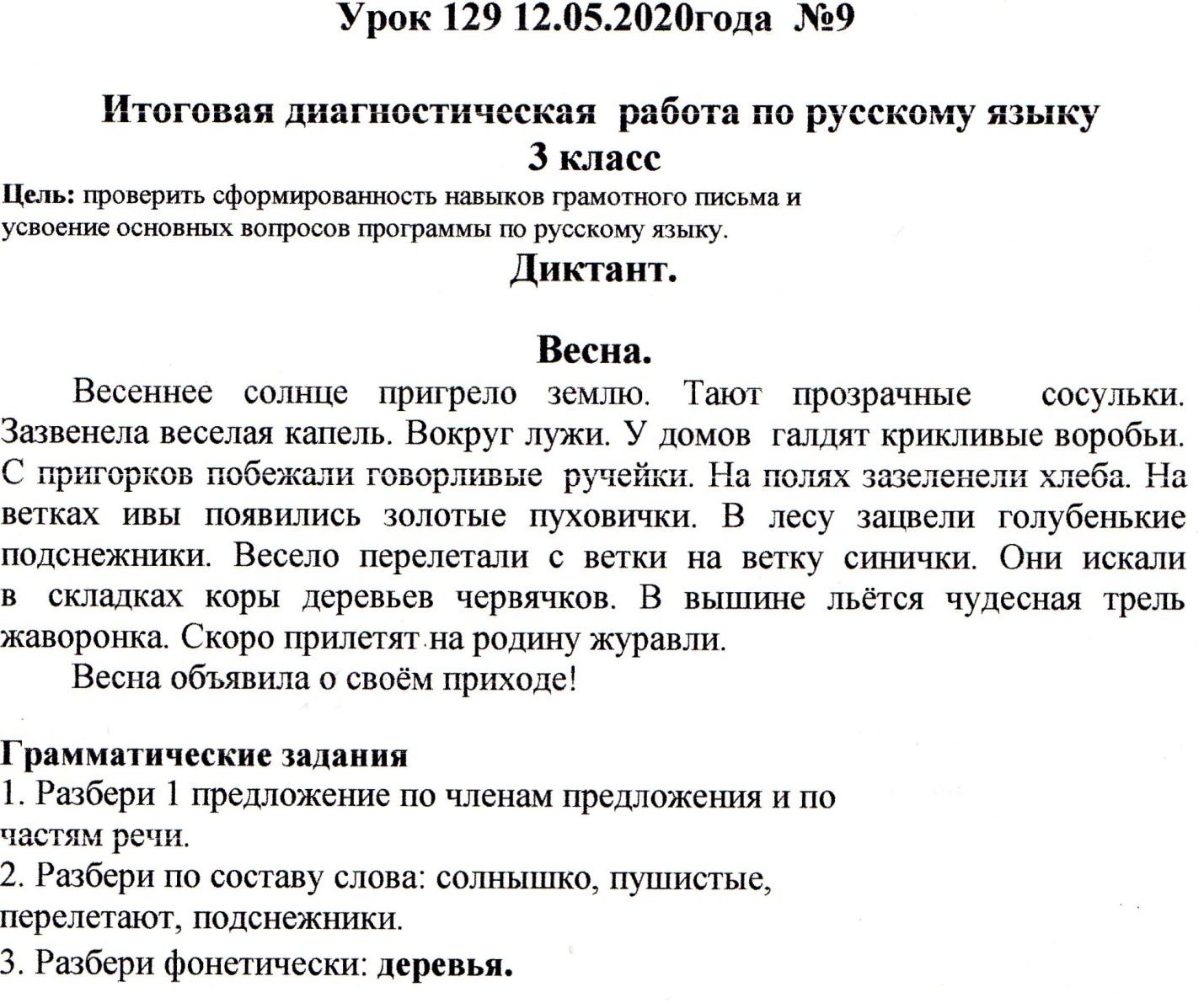 1. Литературное чтение.Тема. Г.Б.Остер "Как получаются легенды". Р.Сеф "Весёлые стихи". Проект. Создание сборника.https://www.prodlenka.org/metodicheskie-razrabotki/248377-roman-sef-vesjolye-stihiУчебник стр.184 - стр.188, прочитать. Записать в тетрадь, чем отличается журнал от книги. Создание своего журнала.Переслать 23.04.2.Русский язык.Тема. Обобщение знаний о глаголе. Морфологический разбор глагола. Итоговая диагностическая работа №9.https://www.youtube.com/watch?v=TcQZUQazwBkСделать морфологический разбор 2 глаголов на выбор. Написать итоговую диагностическую работу №9.Переслать 23.04.